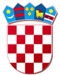 REPUBLIKA HRVATSKAVARAŽDINSKA ŽUPANIJAOSNOVNA ŠKOLA VELIKI BUKOVECŠKOLSKI ODBOR KLASA: 007-04/24-01/1URBROJ: 2186-140-07-24-12Veliki Bukovec, 5.3.2024.svim članovima ŠOP O Z I V34. sjednica Školskog odbora održat će se u srijedu, 6.3.2024. godine elektronskim putem u trajanju od 10 do 17 sati temeljem članka 57. Statuta Osnovne škole Veliki Bukovec. DNEVNI RED:Verifikacija Zapisnika s prethodne sjedniceSuglasnost Školskog odbora za zapošljavanje djelatnice Marine Zember na puno radno vrijeme zbog prelaska iz druge škole.                                                                             	            Predsjednica Školskog odbora:                                                                                                  	           Marinka Mlinarić